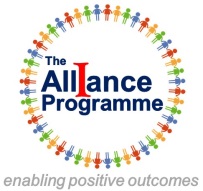 PARTICIPANT REFERRAL FORMReferring Organisation:Referring Organisation:Referring Organisation:Referring Organisation:Referring Organisation:Referring Organisation:Staff Member :Staff Member :Staff Member :Staff Member :Staff Member :Staff Member :Telephone Number:Telephone Number:Contact email:Contact email:Participant Details: Please ensure you have obtained consent for participant details to be shared with the Alliance ProjectParticipant Details: Please ensure you have obtained consent for participant details to be shared with the Alliance ProjectParticipant Details: Please ensure you have obtained consent for participant details to be shared with the Alliance ProjectParticipant Details: Please ensure you have obtained consent for participant details to be shared with the Alliance ProjectParticipant Details: Please ensure you have obtained consent for participant details to be shared with the Alliance ProjectParticipant Details: Please ensure you have obtained consent for participant details to be shared with the Alliance ProjectParticipant Name Participant Name Participant Name Participant Telephone number Participant Telephone number Participant Telephone number Participant Town of residence e.g. AltonParticipant Town of residence e.g. AltonParticipant Town of residence e.g. AltonParticipant lives in the following area:Participant lives in the following area:Participant lives in the following area:LEP AreaTick ✓Tick ✓Basingstoke and DeaneEast HampshireElmbridge GuildfordHartNew ForestRunnymeadeRushmoorSpelthorneSurrey HeathTest ValleyWaverleyWinchester Woking Eligibility InformationTo the best of your knowledge please indicate that the participant is:Eligibility InformationTo the best of your knowledge please indicate that the participant is:Eligibility InformationTo the best of your knowledge please indicate that the participant is:Eligibility InformationTo the best of your knowledge please indicate that the participant is:Participant is over 18Participant is eligible to work in the UKParticipant is eligible to work in the UKUnemployed -Not working at all and in receipt of Job Seekers AllowanceUnemployed -Not working at all and in receipt of Job Seekers AllowanceUnemployed -Not working at all and in receipt of Job Seekers AllowanceUnemployed -Not working at all and in receipt of Job Seekers AllowanceOR Economically Inactive -A full time student, retired, disabled, a full-time carer-In receipt of Employment Support Allowance (ESA), Incapacity Benefit (IB) or Income Support (IS) and not working-Universal Credit claimant who is placed in the Work Preparation Requirements or Work Focused Interview Requirements conditionality groups-On Full-time parental leave or not in receipt of benefits-Distant from the labour market and need additional support, skills and confidence to enable them to move towards employmentOR Economically Inactive -A full time student, retired, disabled, a full-time carer-In receipt of Employment Support Allowance (ESA), Incapacity Benefit (IB) or Income Support (IS) and not working-Universal Credit claimant who is placed in the Work Preparation Requirements or Work Focused Interview Requirements conditionality groups-On Full-time parental leave or not in receipt of benefits-Distant from the labour market and need additional support, skills and confidence to enable them to move towards employmentOR Economically Inactive -A full time student, retired, disabled, a full-time carer-In receipt of Employment Support Allowance (ESA), Incapacity Benefit (IB) or Income Support (IS) and not working-Universal Credit claimant who is placed in the Work Preparation Requirements or Work Focused Interview Requirements conditionality groups-On Full-time parental leave or not in receipt of benefits-Distant from the labour market and need additional support, skills and confidence to enable them to move towards employmentOR Economically Inactive -A full time student, retired, disabled, a full-time carer-In receipt of Employment Support Allowance (ESA), Incapacity Benefit (IB) or Income Support (IS) and not working-Universal Credit claimant who is placed in the Work Preparation Requirements or Work Focused Interview Requirements conditionality groups-On Full-time parental leave or not in receipt of benefits-Distant from the labour market and need additional support, skills and confidence to enable them to move towards employmentParticipant is experiencing at least two of the following:Participant is experiencing at least two of the following:Participant is experiencing at least two of the following:Participant is experiencing at least two of the following:Participant is experiencing at least two of the following:Participant is experiencing at least two of the following:Suffering with a mental illness or a significant emotional barrierSuffering with a mental illness or a significant emotional barrierSuffering with a mental illness or a significant emotional barrierSuffering with a mental illness or a significant emotional barrierSuffering with a mental illness or a significant emotional barrierPhysical disability or illness that affects  their ability to go to workPhysical disability or illness that affects  their ability to go to workPhysical disability or illness that affects  their ability to go to workPhysical disability or illness that affects  their ability to go to workPhysical disability or illness that affects  their ability to go to workSubstance Misuse IssuesSubstance Misuse IssuesSubstance Misuse IssuesSubstance Misuse IssuesSubstance Misuse IssuesHomeless or at risk of losing their homeHomeless or at risk of losing their homeHomeless or at risk of losing their homeHomeless or at risk of losing their homeHomeless or at risk of losing their homeIdentified under the Supported/Troubled Families ProgrammeIdentified under the Supported/Troubled Families ProgrammeIdentified under the Supported/Troubled Families ProgrammeIdentified under the Supported/Troubled Families ProgrammeIdentified under the Supported/Troubled Families ProgrammeLearning Disability or DifficultyLearning Disability or DifficultyLearning Disability or DifficultyLearning Disability or DifficultyLearning Disability or DifficultyPre-level 2 qualifications in Maths and/or EnglishPre-level 2 qualifications in Maths and/or EnglishPre-level 2 qualifications in Maths and/or EnglishPre-level 2 qualifications in Maths and/or EnglishPre-level 2 qualifications in Maths and/or EnglishNo experience or qualifications in digital skillsNo experience or qualifications in digital skillsNo experience or qualifications in digital skillsNo experience or qualifications in digital skillsNo experience or qualifications in digital skillsOffender or Ex-offender with an unspent criminal recordOffender or Ex-offender with an unspent criminal recordOffender or Ex-offender with an unspent criminal recordOffender or Ex-offender with an unspent criminal recordOffender or Ex-offender with an unspent criminal recordESOL requirementsESOL requirementsESOL requirementsESOL requirementsESOL requirementsOver the age of 55 yearsOver the age of 55 yearsOver the age of 55 yearsOver the age of 55 yearsOver the age of 55 yearsDomestic violence issues or abuseDomestic violence issues or abuseDomestic violence issues or abuseDomestic violence issues or abuseDomestic violence issues or abuseUnable to take steps to employment due to childcare responsibilitiesUnable to take steps to employment due to childcare responsibilitiesUnable to take steps to employment due to childcare responsibilitiesUnable to take steps to employment due to childcare responsibilitiesUnable to take steps to employment due to childcare responsibilitiesOther Other Other Other Other Please email referrals to bbo.rcs@gmail.com and the team will contact you asap Please email referrals to bbo.rcs@gmail.com and the team will contact you asap Please email referrals to bbo.rcs@gmail.com and the team will contact you asap Please email referrals to bbo.rcs@gmail.com and the team will contact you asap Please email referrals to bbo.rcs@gmail.com and the team will contact you asap Please email referrals to bbo.rcs@gmail.com and the team will contact you asap 